МИНИСТЕРСТВО ОБРАЗОВАНИЯ И МОЛОДЁЖНОЙ ПОЛИТИКИСВЕРДЛОВСКОЙ ОБЛАСТИАчитский филиал ГАПОУ СО «Красноуфимский аграрный колледж»ФОНД ОЦЕНОЧНЫХ СРЕДСТВПо общеобразовательной дисциплине«Астрономия» Профессия:  :  43.01.09 Повар, кондитер1курс, группа 13-ПК2023 годСодержаниеПояснительная запискаПаспорт оценочных средств по дисциплине «Астрономия»Оценочные средства по дисциплине «Астрономия»Оценочные средства текущего контроля по дисциплине «Астрономия»2.2.Оценочные средства рубежного контроля по дисциплине «Астрономия»2.3.Оценочные средства промежуточной аттестации по дисциплине «Астрономия»Пояснительная записка.Фонд оценочных средств содержит оценочные материалы для проведения входного, текущего и  рубежного контроля, а также промежуточной аттестации. Материалы подготовлены для объёма часов по ОД (36 часов).Текущий контроль осуществляется в течении учебного года в целях систематической проверки и оценки полученных обучающимися результатов в процессе изучения астрономии. Для проведения текущего контроля разработаны тематические тесты. Важную роль в содержании заданий текущего контроля имеет профессионализация, поэтому в задания включены профессионально направленные задачи.Рубежный контроль представляет собой проверку и оценку результатов обучающихся в форме выполнения ими контрольных работ, проводимых по окончанию изучения разделов курса астрономии.Оценочные материалы для проведения контрольных работ также имеют задачи с профессиональной направленностью. Каждый вариант включает ответы, критерии оценивания и рекомендуемую шкалу перевода полученных баллов в 5-ти бальную систему.Порядок проведения промежуточной аттестации регламентируется в статье 58 ФЗ от 29.12.2012 № 273-ФЗ «Об образовании в Российской Федерации». Рекомендуется проводить промежуточную аттестацию по общеобразовательной дисциплине «Астрономия» в форме дифференцированного зачёта. 1.Паспорт оценочных средств по дисциплине «Астрономия»2.Оценочные средства по дисциплине «Астрономия»2.1.Оценочные средства текущего контроля по дисциплине «АСТРОНОМИЯ»Тема 1.1. Наблюдаемые явления и процессы в Солнечной системеЭлектронный тест по теме: https://docs.google.com/forms/d/e/1FAIpQLSeAt8SuRh8dagtfF4KID2EYEJ4CfdFQC4874lYxPz2uMABVog/viewformОтветы: 1.Б; 2.В; 3.Б; 4.Б; 5.Б; 6.Д; 7.Г; 8.Г; 9.А; 10.БМаксимальное число баллов, которое можно получить за  тест 10 баллов (один балл за каждый правильный ответ)Тема:1.3. Небесная механика тел Солнечной системы 1.Найдите расстояние до горизонта и величину понижения горизонта для наблюдателя находящегося на останкинской телебашне 535 м, если радиус Земли взять 6371 км.2. На какой высоте от Земли первая космическая скорость в двое меньше чем вблизи поверхности Земли? Как изменится период обращения спутника?3. С какой максимальной скоростью метеорные тела могут попадать в атмосферу Земли?4  Найдите синодический период планеты Марс.5. Во сколько раз меняется расстояние от Солнца до кометы Галлея (1P), если эксцентриситет ее орбиты е=0,967?Ответы:Максимальное число баллов, которое можно получить за  решение задач 15 балловТема:1.6. Строение солнечной системыЦель работы : изучить характеристики планет земной группы, планет -гигантов.Таблица «Планеты земной группы»Характеристики планет-гигантовМаксимальное число баллов, которое можно получить за  заполнение таблиц 124 балла (1 балл за каждый ответ)Тема 1.7.Малые тела Солнечной системы.Схема: «Малые тела Солнечной системы»                                                                                  1.АстероидыОпределение                                    Количество                           Крупнейшие (6)2. Наиболее удалённый от Солнца __________________________________________________                                                                                3. Виды астероидов                                                                                 4.МетеорОпределение                                     скорость                                          высота пролёта над Землёй5. Радиант___________________________________________________________________________                                                                                 6. МетеоритыОпределение                                     по химическому составу                                        наиболее известные7. Болид_____________________________________________________________________________                                                                                   8. КометаОпределение                                          Строение                         масса                         Химический составМаксимальное  число баллов, которое можно получить за схему 31 баллТема 1.8. Система Земля -ЛунаПеречислите фазы луны………….Сидерический период равенА) 7 сут. 27 час.34 мин.Б) 27 сут. 7 час. 43 мин.В) 29 сут. 12 час.44 мин.Г) 92 сут. 21 час 44 мин.3. Лимб этоА) море на поверхности ЛуныБ) гора на поверхности ЛуныВ) океан на поверхности ЛуныГ) видимый край диска Луны4. Есть ли на Луне атмосфера?А) Да              Б) Нет     5. Линия, разделяющая освещенную и неосвещенную Солнцем части диска Луны, называется ………..     6. Под каким углом наклонена плоскость лунной орбиты к плоскости эклиптики?            А) 59 градусов 05 минутБ) 9 градусов 50 минутВ) 5 градусов 09 минутГ) 95 градусов  05 минут  7. Какая фаза Луны показана на рисунке?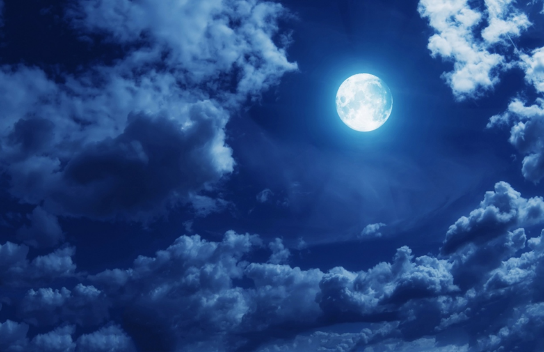 А) новолуние  Б) первая четверть  В) полнолуние Г) последняя четверть8. Ускорение свободного падения на Луне…А) такое же как на ЗемлеБ) больше чем на ЗемлеВ) меньше чем на ЗемлеГ) равно нулюОтветы: 1.новолуние,первая четверть, полнолуние, последняя четверть; 2.Б;3.Г; 4. Б; 5.Терминатор; 6. В; 7.В;8.В; Максимальное число баллов, которое можно получить за  тест  8 . Тема 2.10. Солнце, звезды и звездные скопленияМаксимальное число баллов, которое можно получить  за Таблицу «Солнце» 16 баллов (один балл за каждый правильный ответ)Схема «Звёзды»1.Звёзды это _____________________________________________________________________________________________________________________2.Типы звёздОпределение звёзд                          Процессы происходящие в звёздах                                   Сколько лет существуют                       3.Категории звёзд                        4.Характеристики звёзд 5 Спектральные классы звёзд               6.Классификация по светимости          7.Структура звёзд во ВселеннойМаксимальное число баллов, которое можно получить за схему «Звёзды» 89 баллов (один за каждый правильный ответ)  Тема 2.11. ГалактикиЭлектронный тест по теме: https://docs.google.com/forms/d/e/1FAIpQLScHXnMXleE24UtRua3VcmPzd4kDMSFc-OLDcqqqUVl36jcvaA/viewformОтветы: 1.В; 2.В; 3.Б; 4.Б; 5.В; 6.А; 7.Г; 8.Б; 9.Б; 10.БМаксимальное число баллов, которое можно получить за  тест 10 баллов (один балл за каждый правильный ответ)2.2 .Оценочные средства рубежной аттестации по дисциплине «Астрономия»1. САМАЯ БОЛЬШАЯ ПЛАНЕТА СОЛНЕЧНОЙ СИСТЕМЫ1) Уран   2) Нептун   3) Сатурн   4) Юпитер2. ПЛАНЕТЫ ДВИЖУТСЯ ПО ОРБИТАМ1) круговым  2) гиперболическим  3) эллиптическим  4) параболическим3. САМЫЙ БОЛЬШОЙ СПУТНИК В СОЛНЕЧНОЙ СИСТЕМЕ1) Ио   2) Луна   3) Ганимед   4) Европа4. ПЕРВОЙ КОСМИЧЕСКОЙ СКОРОСТЬЮ ЯВЛЯЕТСЯ1) скорость движения по окружности для данного расстояния относительно центра2) скорость движения по параболе относительно центра3) круговая скорость для поверхности Земли4) параболическая скорость для поверхности Земли5. КОЛИЧЕСТВО ПЛАНЕТ В СОЛНЕЧНОЙ СИСТЕМЕ1) шесть   2) семь   3) восемь   4) девять6. АФЕЛИЙ – ЭТО 1) наиболее приближенная точка к Солнцу2) наиболее удаленная точка к Солнцу3) отклонение небесного тела от орбиты под влиянием иных сил7. РАСПОЛОЖЕНИЯ ПЛАНЕТ ОТНОСИТЕЛЬНО СОЛНЦА НАЗЫВАЮТСЯ1)  соединениями 2) конфигурациями 3) элонгациями  4) квадратурами8. ВТОРОЙ ЗАКОН КЕПЛЕРА1) каждая планета движется по эллипсу, в одном из фокусов которого находится Солнце2) радиус-вектор планеты за равные промежутки времени описывает равные площади3) квадраты сидерических периодов обращений двух планет относятся как кубы больших полуосей их орбит9. ПЛАНЕТА СОЛНЕЧНОЙ СИСТЕМЫ, КОТОРАЯ НЕ ИСПЫТЫВАЕТ СУТОЧНЫХ КОЛЕБАНИЙ ТЕМПЕРАТУРЫ ИЗ-ЗА «ПАРНИКОВОГО ЭФФЕКТА»1) Меркурий  2) Венера   3) Земля   4) Юпитер  10. ДВА СПУТНИКА — ФОБОС И ДЕЙМОС ИМЕЕТ ПЛАНЕТА1) Марс  2) Плутон   3) Меркурий4) Юпитер11. ЗЕМЛЯ, ВСЛЕДСТВИЕ СВОЕГО ГОДИЧНОГО ДВИЖЕНИЯ ПО ОРБИТЕ, ДАЛЬШЕ ОТ СОЛНЦА1) летом   2) осенью   3) зимой   4) весной12. ТРЕТИЙ УТОЧНЕННЫЙ ЗАКОН КЕПЛЕРА ИСПОЛЬЗУЕТСЯ ДЛЯ ОПРЕДЕЛЕНИЯ1) радиуса траектории орбиты, по которой вращается планета вокруг Солнца 2) периода обращения планеты 3) площади, которую описывает радиус-вектор, соединяющий Солнце и планету  4) температуры планеты13.  ПЕРИОДЫ ОБРАЩЕНИЯ ПЛАНЕТ С УДАЛЕНИЕМ ИХ ОТ СОЛНЦА1) не меняются   2) уменьшаются   3) увеличиваются4) могут как увеличиваться, так и уменьшаться14. АСТЕРОИДЫ – ЭТО1) мельчайшие твердые частички2) твердые каменистые тела, которые вращаются вокруг Солнца3) твердый обломок объекта, который возникает в космическом пространстве и переживает свое прохождение через атмосферу, чтобы достичь поверхности планеты или Луны4) мельчайшие тела неправильной формы, обращающиеся вокруг Солнца15. УПАВШИЕ НА ЗЕМЛЮ КОСМИЧЕСКИЕ ТЕЛА НАЗЫВАЮТ1) малыми планетами2) кометами3) метеорами 4) метеоритами16. ХВОСТ КОМЕТЫ СОСТОИТ ИЗ 1) льда и мелкой пыли  2) газа и мелкой пыли 3) крупных твердых частиц и льда4) льда и газов17. ПО СОВРЕМЕННЫМ НАУЧНЫМ ДАННЫМ ВОЗРАСТ СОЛНЦА 1) 2 млрд. лет2) 5 млрд. лет 3) 500 млн. лет 4) 100 млн. лет18. ТЕРМОЯДЕРНЫЕ РЕАКЦИИ ПРОТЕКАЮТ В1) ядре Солнца2) короне Солнца3) протуберанцах4) фотосфере19.ОСНОВНЫМ ИСТОЧНИКОМ ВИДИМОГО ИЗЛУЧЕНИЯ ЯВЛЯЕТСЯ СЛОЙ АТМОСФЕРЫ СОЛНЦА1) хромосфера2) фотосфера 3) солнечная корона4) солнечный ветер20. ВНУТРЕННЕЕ СТРОЕНИЕ СОЛНЦА1) ядро, кора, фотосфера2) хромосфера, фотосфера, солнечная корона3) зона ядерных реакций, зона лучистой энергии, зона конвекции4) ядро, кора, солнечная коронаОтветы: 1.4; 1.3; 3.3; 4.3; 5.3; 6.2; 7.2; 8.1; 9.2; 10.1; 11.2; 12.2; 12.2; 13.3; 14.2; 15.4; 16.2; 17.2; 18.1; 19.2; 20.3.Максимальное число баллов, которое можно получить за  тест 20 баллов (один балл за каждый правильный ответ)Ситуационное задание №1Луна — единственный естественный спутник Земли. Самый близкий к Солнцу спутник планеты, так как у ближайших к Солнцу планет (Меркурия и Венеры) их нет. Второй по яркости объект на земном небосводе после Солнца. За движениями Луны на небе наблюдали еще астрономы Древнего Мира. Уже во II веке до н. э. Гиппарх исследовал движение Луны по звездному небу, определив наклон лунной орбиты относительно эклиптики, размеры Луны и расстояние от Земли, а также выявил ряд особенностей движения.Галилео Галилей (1564-1642) писал «Я вне себя от изумления, так как уже успел убедиться, что Луна представляет собой тело, подобное Земле». В заданиях 1-6 выберите один или несколько правильных ответов:1. ФАКТЫ, ПОДТВЕРЖДАЮЩИЕ ДАННОЕ ВЫСКАЗЫВАНИЕ УЧЕНОГО1) Луна и Земля вращаются вокруг своих осей в одну сторону2) Луна и Земля имеют общий центр масс3) на Луне, также как и на Земле, есть горы, разломы, равнины и впадины2. ЛУНА ВРАЩЕНИЕ ЗЕМЛИ1) замедляет на крошечные микросекунды2) замедляет на миллисекунды3) не замедляет3. ЛУНА ЗАЩИЩАЕТ ЗЕМЛЮ ОТ1) от солнечного ветра2) магнитных бурь3) космической бомбардировки (удары астероидов, метеоритов)4. ПО ЗАКОНУ ВСЕМИРНОГО ТЯГОТЕНИЯ ЛУНА ПРИТЯГИВАЕТСЯ СИЛЬНЕЕ К1) Земле2) Солнцу5. СОЛНЕЧНОЕ ЗАТМЕНИЕ НАСТУПАЕТ, КОГДА ЛУНА НАХОДИТСЯ В ФАЗЕ1) первой четверти2) полнолуния3) новолуния6. Дважды в сутки в земных морях и океанах наступают приливы, и с той же регулярностью дважды в сутки они сменяются отливами. Приливы и отливы образуются вследствие влияния на Землю таких космических тел, как Луна и Солнце. БОЛЕЕ СИЛЬНЫМ ЯВЛЯЕТСЯ ПРИЛИВ, ПРОИСХОДЯЩИЙ ВСЛЕДСТВИЕ ВОЗДЕЙСТВИЯ НА ВОДНУЮ ПОВЕРХНОСТЬ ЗЕМЛИ1) Солнца 2) Луны Ситуационное задание №2Звезда— массивное самосветящееся небесное тело, состоящее из газа или плазмы, в котором происходят, происходили или будут происходить термоядерные реакции. В темное время суток, вдали от слепящих огней городов, небо открывает захватывающую картину звезд. Сосчитать их самому кажется невозможным — числа кажутся фантастическими, от миллионов до миллиардов. По цвету звезды делятся на голубые, белые, желтые, красные. 
Чтобы в полной мере описать звезды, пользуют определенные характеристиками. Еще древние люди объединили звезды на нашем небосклоне в созвездия- определенные участки в космосе, упрощающие ориентацию по небу.Выберите один правильный ответ:1. КОЛИЧЕСТВО ЗВЕЗД, КОТОРОЕ МОЖНО УВИДЕТЬ НЕВООРУЖЕННЫМ ГЛАЗОМ 1) около 100 2) около 10003) около 60002. НА СЕГОДНЯШНИЙ ДЕНЬ НАСЧИТЫВАЕТСЯ СОЗВЕЗДИЙ 1) 122) 883) 1443. ОСНОВНЫЕ ХАРАКТЕРИСТИКИ ЗВЕЗД1) светимость и цвет2) цвет и температура3) температура и светимость4. САМЫЕ ГОРЯЧИЕ ЗВЕЗДЫ 1) голубые2) красные 3) желтые5. Самая близкая к нам звезда находится в созвездии центавра. Свет от неё идёт до земли 4,3 года. ОПРЕДЕЛИТЬ РАССТОЯНИЕ ДО ДАННОЙ ЗВЕЗДЫ1) 270 000 а.е.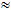 2) 100 а.е.3) 100 000 а.е.6. Михаил Светлов «В Разведке»:Ночь звенела стременами, Волочились повода,И Меркурий плыл над нами,Иностранная звезда.НЕТОЧНОСТЬ АВТОРА1) Меркурий не может быть виден в полночь. Даже при самых благоприятных условиях он виден всего час-полтора вечером на западе или утром на востоке 2) Меркурий не является звездой3) Оба ответа верные 2.3 .Оценочные средства промежуточной аттестации по дисциплине «Астрономия»Электронный тест: https://docs.google.com/forms/d/e/1FAIpQLScChztUpf7U33vNLQwZ749d0d1iqODxAZWL8nCIK0T082kCNQ/viewformОтветы: 1.Б., 2.А., 3.,Г, 4. А, 5.Ж., 6.В., 7.А., 8.Б., 9.В., 10.Ж., 11.В., 12 Д., 13.В       Максимальное число баллов, которое можно получить за итоговый тест 20  баллов.№ Модуль/Раздел/ТемаРезультат обученияТипы оценочных мероприятийРаздел 1. Солнечная системаРаздел 1. Солнечная системаРаздел 1. Солнечная системаРаздел 1. Солнечная система1.Наблюдаемые явления и процессы в Солнечной системеОбъяснять изменение вида звездного неба в течение суток, года;Вычислять горизонтальные и экваториальные координаты небесных светил по карте Звездного неба и на модели небесной сферы, в том числе с применением специализированного программного обеспечения. Объяснять влияние Солнца, звезд и Луны на природные явления и катаклизмыЭлектронный тест2.ПР № 1 “Основные элементы небесной сферы. Небесные координаты”Объяснять изменение вида звездного неба в течение суток, года;Вычислять горизонтальные и экваториальные координаты небесных светил по карте Звездного неба и на модели небесной сферы, в том числе с применением специализированного программного обеспечения. Объяснять влияние Солнца, звезд и Луны на природные явления и катаклизмыПрактическая работа3.Небесная механика тел Солнечной системыОписывать становление и развитие гелиоцентрической системы мира;Решение задач4.Законы КеплераУстанавливать взаимосвязь между законами Кеплера и движением планет и малых тел Солнечной системыРабочая ментальная карта / глоссарий 5.ПР № 2 "Особенности движения Солнца на различных широтах"Устанавливать взаимосвязь между законами Кеплера и движением планет и малых тел Солнечной системыПрактическая работа6.Строение Солнечной системыПланеты Солнечной системыТаблицы7.Малые тела Солнечной системыСравнивать эволюционные изменения, строения планет и малых тел Солнечной системыСхема8.Система Земля — ЛунаОпределять значение исследований Луны космическими аппаратами. Значение пилотируемых космических экспедиций на Луну. Описывать физическую природу Луны, строение лунной поверхности, физические условия на Луне. Значение знаний о природе Луны для развития человеческой цивилизацииТест9.ПР № 3 "Физические условия на поверхности планет земной группы»Давать сравнительную характеристику планетПрактическая работаРаздел 2. Строение и эволюция ВселеннойРаздел 2. Строение и эволюция ВселеннойРаздел 2. Строение и эволюция ВселеннойРаздел 2. Строение и эволюция Вселенной10.Солнце, звезды и звездные скопленияОписывать состав и строение Солнца, источника его энергии , солнечную активность и ее влияние на Землю. Таблица «Солнце», схема «Звёзды»11.ГалактикиОпределять возраст Вселенной, расстояние до галактики и звездных скоплений на основе закона Хаббла .Электронный тест12.Изучение ВселеннойОпределять структуру и масштабы Вселенной. Описывать особенности астрономических методов исследования. Творческая работа13.Закон ХабблаКрасное смещение» и. Нестационарная Вселенная А. А. Фридмана. Большой взрыв. Реликтовое излучение. Ускорение расширения Вселенной. «Темная энергия» и антитяготение. Расширяющаяся Вселенная. Возможные сценарии эволюции ВселеннойГлоссарий по темеРаздел 3. Космические технологии в деятельности человекаРаздел 3. Космические технологии в деятельности человекаРаздел 3. Космические технологии в деятельности человекаРаздел 3. Космические технологии в деятельности человека14.Освоение и использование космического пространстваОписание научных достижений в изучении гелиоцентрической системы мира. История отечественной и зарубежной науки в освоении космосаСовместная презентация15.Современные астрономические открытия и технологииИсследование объектов Солнечной системы. Освоение космического пространства. Радиотелескоп и его принцип действияИнтеллект-карта16.Космические технологии в научно-техническом развитииЦифровые технологии для изучения небесных тел. Комплексы наземных, орбитальных телескопов и обсерваторий для исследования земной атмосферы, космического излучения в различных спектрах и его влияния на ЗемлюСообщения17.Космическая кухняРацион космонавтов .Основная часть, или базовая, составляется по медицинским показателям .Вторая часть рациона — дополнительный индивидуальный набор, который полностью зависит от предпочтений космонавтовТворческая работа18.Промежуточная аттестацияОК 01,ОК 02Дифференцированный зачётОтметка по пятибальной шкалеПервичные баллы«2»4«3»5-6«4»7-8«5»9-101.2.3.4.5.83 км1/873 км/с2,14 года59,6Отметка по пятибальной шкалеПервичные баллы«2»  0-4 «3»5 -8«4»9-11«5»12-15ХарактеристикиМеркурийВенераЗемляМарсСреднее расстояние до Солнца ,млн.км (а.е.)Радиус, кмПлощадь поверхности,млн.км2МассаПериод вращения ( земных суток)Период обращения ( земных лет)Орбитальная скорость, км/сСредняя температура поверхности,С0Состав атмосферыСпутникиНаклон осиПлотность вещества г/см3Эксцентриситет орбитыНаклон орбиты к эклиптикеУскорение свободного паденияХарактеристикиЮпитерСатурнУранНептунСостав планетыМасса, кгСидерический периодМагнитное полеДиаметр на экваторе, кмДиаметр на полюсе, кмНаклон осиПлотностьТемпература верхних слоёвПериод обращения вокруг осиРасстояние от СолнцаПериод обращения вокруг СолнцаСкорость вращения по орбитеНаклон орбиты к эклиптике Эксцентриситет орбитыУскорение свободного паденияСпутникиОтметка по пятибальной шкалеПервичные баллы«2»0-59«3»60 -92«4»93-114«5»115-124Отметка по пятибальной шкалеПервичные баллы«2»0-14«3»15 -22«4»23-27«5»28-31Отметка по пятибальной шкалеПервичные баллы«2»0-3«3»4-5«4»6-7«5»8Масса СолнцаДиаметр СолнцаОбъём СолнцаРасстояние от Земли до СолнцаСредняя плотностьУскорение силы тяжестиМощность излучения на границе земной атмосферыСветимость СолнцаТемпература на поверхностиХимический составПо спектральной классификацииВид вырабатываемой энергииОрбитальная скоростьСкорость относительно окружающих звёздРасстояние от центра ГалактикиПериод обращения вокруг центра галактикиОтметка по пятибальной шкалеПервичные баллы«2»                                   0-5«3»6-7«4»8-10«5»11-13Отметка по пятибальной шкалеПервичные баллы«2»0-43«3»44-67«4»68-79«5»80-89Отметка по пятибальной шкалеПервичные баллы«2»4«3»5-6«4»7-8«5»9-10Раздел 1Солнечная система Результаты обучения Определять влияние Солнца и звезд, естественного спутника Луны на Землю. Определять влияние наблюдаемых процессов и явлений Солнечной системы и Вселенной на Землю Оценочное мероприятие рубежного (тематического) контроля 1. Контрольная работа "Солнечная система"Отметка по пятибальной шкалеПервичные баллы«2»8«3»9-14«4»15-17«5»18-20Раздел 2Строение и эволюция ВселеннойРезультаты обучения Характеризовать физические процессы, происходящие на звездах, в звездных системах, в межгалактической среде Оценочное мероприятие рубежного (тематического) контроля  Контрольная работа "Строение и эволюция Вселенной"Отметка по пятибальной шкалеПервичные баллы«2»0-8«3»9 -14«4»15-17«5»18-20